Б О Й О Р О Ҡ                                              РАСПОРЯЖЕНИЕ           17 сентябрь 2021 й.   	              № 34/1                   17 сентября 2021 г.О назначении лица, ответственного за безопасную эксплуатацию зданий, сооружений, собственником которых  является администрация сельского поселения Зириклинский сельсовет муниципального района Шаранский район Республики БашкортостанВ целях обеспечения безопасной эксплуатации зданий, сооружений, собственником которых  является администрация сельского поселения Зириклинский сельсовет муниципального района Шаранский район Республики Башкортостан, а также контроля за устранением выявленных неисправностей и повреждений, возникающих в процессе их эксплуатации:Назначить лицом, ответственным за безопасную эксплуатацию зданий, сооружений, собственником которых  является администрация сельского поселения Зириклинский сельсовет муниципального района Шаранский район Республики Башкортостан управляющего делами Габдрахимову  З.М. (далее – ответственное лицо).На ответственное лицо возлагается надзор и контроль за выполнением в администрации сельского поселения Зириклинский сельсовет муниципального района Шаранский район Республики Башкортостан комплекса организационно-технических мероприятий по эксплуатации зданий, сооружений, собственником которых  является администрация сельского поселения Зириклинский сельсовет муниципального района Шаранский район Республики Башкортостан.Настоящее распоряжение вступает в силу со дня его подписания.Контроль исполнения настоящего распоряжение оставляю за собой.Глава сельского поселения                                               Р.С.ИгдеевБАШКОРТОСТАН РЕСПУБЛИКАҺЫШАРАН РАЙОНЫМУНИЦИПАЛЬ РАЙОНЫНЫҢЕРЕКЛЕ АУЫЛ СОВЕТЫАУЫЛ БИЛӘМӘҺЕ ХАКИМИӘТЕ БАШЛЫГЫ452641, Шаран районы, Ерекле ауылы, Дуслык урамы, 2Тел.(34769) 2-54-46, факс (34769) 2-54-45E-mail:zirikss@yandex.ru, http://zirikly.ruИНН 0251000711, ОГРН 1020200612948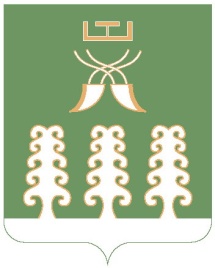 ГЛАВА СЕЛЬСКОГО ПОСЕЛЕНИЯ ЗИРИКЛИНСКИЙ СЕЛЬСОВЕТМУНИЦИПАЛЬНОГО РАЙОНАШАРАНСКИЙ РАЙОН РЕСПУБЛИКИ БАШКОРТОСТАН452641, Шаранский район, с.Зириклы, ул.Дружбы, 2Тел.(34769) 2-54-46, факс (34769) 2-54-45E-mail:zirikss@yandex.ru, http://zirikly.ruИНН 0251000711, ОГРН 1020200612948